Product descriptionDimensions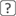 Cylinder diameter (Ø)91.0 mmCompression height (KH)55.17 mmBowl depth (MT)19.81 mmBowl diameter (MØ)40.0 mmTotal length (GL)86.27 mmPin diameter (BoØ)26.0 mmPin length65.0 mmCasting number091 034Piston rings 1, 2, 3Piston rings 1, 2, 3